Урок по теме: Повествовательное, вопросительное, побудительное предложения (углубленное повторение). Главные и второстепенные члены предложения.          Цель: актуализация знаний о видах предложений по цели высказывания и по интонации; повторение знаний о главных и второстепенных членах предложений.           Задачи: учить правильному интонированию предложений;развивать навыки правильной логической речи;формировать орфографическую зоркость;воспитывать внимательность, чёткость, аккуратность в работевоспитывать любовь и бережное отношение к животным           Оборудование: презентация, учебное пособие, карточки для дифференцированной работы, плакат «Формула успешной работы», смайлики.Ход урока:            1 Организация класса. Создание положительно-психологического настроения.Слайд 1Пусть сегодня  ласковое солнцеЗаглянет к нам в оконце,Встрепенулись, улыбнулись.Пусть такое настроеньеБудет длиться весь урок.Скажем: «Нет, друзья, безделью.Пусть урок нам будет впрок»-Сохраним отличное настроение до конца урока.-Какой у нас сейчас будет урок? (Урок русского языка. Интересный, весёлый)-Да, действительно, у нас урок русского языка и он необычный.-А будет ли урок интересным и весёлым зависит от нас с вами.           2 Целеполагание.Слайд 2-Рассмотрите картинку.-Что вы на ней увидели? (сундук)-Что обычно хранят в сундуке? (сокровища, богатства, деньги, клад)-Да, действительно, в сундуке хранят сокровища.-Сегодня на уроке мы будем добывать самое главное сокровище и богатство, которое может дать школа.-Что же это такое? (это знания)-Сундук закрыт на замок, значит знания не даются легко. Их нужно добыть. А для этого нужно хорошо потрудиться. Давайте повторим формулу успешной работы.          Трудись, не ленись.          Всё у нас получится.          3 Постановка цели и задач урока.(на доске)Повествовательное, вопросительное, побудительное предложения.Восклицательное предложение.Главные члены предложения.-Посмотрите на доску.-Прочитайте слова. Назовите недостающее по смыслу.-Кто прочитает 1 строчку?-Вторую строчку.-Треть строчку.-Это и есть тема нашего урока.-В ходе урока нам нужно решить следующие задачи:(на доске)повторить знания о видах предложения по цели высказывания и по интонации; знания о главных и второстепенных членах предложения.-А теперь поиграем. Игра «Дополни предложение»Чтобы общаться друг с другом, нам нужна ……. (речь).Наша речь состоит из ……… (предложений).Предложение – это ……….(слово или группа слов, связанных между собой по смыслу).Предложение выражает ……… (законченную мысль).            4 Работа по теме урока. Актуализация знаний о классификации предложений по цели высказывания и интонации.Составление кластера (работа в группах)-Чтобы повторить и закрепить знания о видах предложений по цели высказывания и интонации, поработаем в группах.-На последней парте каждого ряда находятся задания для групп (дети подходят к заданиям, читают инструкцию, составляют кластер)Инструкция:Прочитайте слова.Распределите виды предложений на две группы.Создайте кластер.(Закончили работу, вся группа руки вверх. Один представитель группы выходит к доске, размещает кластер на доске, все садятся на свои места).Слайд 3-Проверяем кластер каждой группы.-Подведём итоги групповой работы.-Как узнать повествовательное предложение? (В нём спокойным тоном о чём-то рассказывается. Весной природа оживает)-Как узнать вопросительное предложение? (В этом предложении содержится вопрос. Вы рады весне?)-Как узнать побудительное предложение? (Побудительное предложение может содержать приказ, просьбу, совет, мольбу. Посмотри, как красиво вокруг!)-Зачитайте восклицательное предложение с соответствующей интонацией (на слайде) (Прилетели скворцы!)-Какую задачу урока выполнили? (Повторили знания о видах предложения по цели высказывания и по интонации)Чистописание. Словарная работа-Ой, ребята, у нас сегодня на уроке необычный гость.-Хотите узнать кто это?-Отгадайте загадку. Очень милый он малыш,И совсем он не глупыш.Любит мячик, поводок,Догадались? То ……. (щенок) Слайд 4-Какая у щенка любимая буква? (щ)-Почему (слово начинается с буквы щ)(На доске запись, закрытая листами: Щ щ Щщ ща щу ще)- Запишите в тетради букву щ и соединения букв. Обратите внимание на элемент «маленькая петля».-Какие орфограммы вы увидели в соединении?(Правописание заглавной буквы, сочетаний ча, ща, чу, щу)-Прочитайте на слайде слово.(щенок)-Запишите в тетради это слово.-На какой слог падает ударение? -Обратите внимание на опасное место. Что вы можете сказать о нём? (Это безударная гласная, не проверяемая ударением. А значит это словарное слово, которое нужно запомнить.)-Запишите это слово во множественном числе. (щенки)-Это родственное слово или форма одного и того же слова? (форма одного и того же слова)Работа в парах-Из рассыпанных слов нужно составить предложение.На детскую площадку забежал маленький щенок.Запишите полученное предложение.-Какое предложение у вас получилось?-Какое это предложение по цели высказывания? (повествовательное)-А по интонации? (невосклицательное)-Назовите главные члены предложения. (подлежащее – щенок, сказуемое – забежал)-Назовите второстепенные члены предложения. (щенок (какой?) маленький, забежал (куда?) на площадку, площадку (какую?) детскую)-Оцените себя «Ок». Покажите кто написал без ошибок, допустил1-2 ошибки, допустил больше двух ошибок.-Придумайте со словом щенок вопросительное предложение. (Кто потерял щенка?)-Придумайте побудительное предложение. (Щенок, сидеть!)-Придумайте восклицательное предложение. (Ах, какой красивый щенок!)Физкультминутка-Щенки, маленькие собачки, очень резвые и подвижные. Надо много сил, чтобы их выгуливать. Давайте свои силы укреплять.Быстро встали, улыбнулись.Выше-выше потянулись.Ну-ка плечи распрямите, Поднимите, опустите.Вправо, влево повернитесь.Сели, встали. Сели, всталиИ на месте побежали.Работа с текстом (упр.147 с.94(Прогнозирование содержания текста по названию)-Прочитайте название. (Члены семьи)-Предположите о ком пойдёт речь в нашем тексте. (Члены семьи – это папа, мама, брат, сестра)- Прочитайте текст.-Оправдались ли ваши предположения? (нет)-Почему?-Кто был настоящим членом этой семьи? (Настоящим членом этой семьи стал щенок)Слайд 6-Какое предложение выражает основную мысль текста? (Щенок стал настоящим членом семьи)-Почему вы так считаете? (Потому что вся семья сразу полюбила щенка. Их любовь помогла ему привыкнуть к новой обстановке)Самостоятельная дифференцированная работа.-Сейчас мы будем выполнять задания разного уровня.Карточка «Лесенка»                                    Устно составить несколько связанных между                                     собой предложений о своём питомце.                      Обозначить какими частями речи                       выражены подлежащее и сказуемое.Списать первую часть текста, подчеркнуть в каждом предложении подлежащее и сказуемое.-Посмотрите внимательно.-Назовите где находится самое лёгкое задание. (на нижней ступеньке)-Прочитайте.-Что делаем, если выполнили задание на нижней ступеньке, а время ещё осталось? (переходим на следующий уровень).Дети выполняют самостоятельную работу.Проверка выполнения задания.-Оцените себя «Ок».-Какую задачу урока выполнили? (повторили знания о главных и второстепенных членах предложения)-Чему учит этот текст?Мы в ответе за тех кого приручили. Собака – это верный и преданный друг. Собака приносит большую пользу: сторожит дом, служит поводырём для слепых людей, работает в милиции, спасает на пожаре, приносит радость при общении с ней. Если ты решил завести собаку, не нужно  забывать, что это большая ответственность. Собака требует заботы и внимания. Выбросить собаку, когда тебе надоест заботиться о ней, это значит предать друга.Физкультминутка для глаз.Слайд 7-За домашними питомцами нужен глаз да глаз. Давайте потренируем наши глазки.Глазки вправо, глазки влево (8р.)И по кругу проведём (8р.)Быстро, быстро поморгаем (8р.)И немножечко потрём.Посмотри на кончик носаИ в «межбровье» посмотри.Круг, восьмёрку и квадрат По три раза повтори.            5 Подведение итога.Тест «Да-нет»-Ребята, давайте посмотрим на задачи урока. Все ли задачи выполнены?.-А теперь я предлагаю выполнить тест «Да-нет».Предложение – это слово или группа слов, связанных по смыслу. (+)Предложение выражает незаконченную мысль. (-)Предложения по цели высказывания бывают повествовательные, восклицательные, вопросительные. (-)Предложения по интонации бывают восклицательные и невосклицательные. (+)Главные члены предложения – это подлежащее и второстепенные члены. (-)-Откройте секретик, проверьте себя.-Оцените себя «Ок».-Все задачи урока выполнены. Работали вы активно и продуктивно. Наш сундук с сокровищами открыт.Слайд 8Знание – сила.-Какие ещё пословицы о знаниях вы знаете?Век живи, век учись.Грамоте учиться –всегда пригодиться.Ученье лучше богатства.Знания – истинная ценность.Кто много знает, тот много умеет.           Рефлексия.-Сохранилось ли у вас до конца урока солнечное весёлое настроение?-Оцените своё настроение на шкале. Выберите смайлик, который соответствует вашему настроению в конце урока.-Я рада, что весёлое настроение сохранилось у вас до конца урока.     Тема: Закрепление. Решение задач изученных видов     Цель: закрепление знаний об образовании, обозначении и десятичном составе чисел от 10 до 15.     Задачи:Закрепить умение выполнять сложение и вычитание, основанное на десятичном составе чисел в пределах 15, решать задачи изученных видов, а также определять время по циферблатным часам с точностью до часа.Содействовать развитию познавательных процессов, содействовать созданию условий для развития мыслительных навыков.Воспитывать четкость и аккуратность в формулировках и записях. Воспитывать умение систематически трудиться и преодолевать трудности.     Оборудование: учебное пособие (часть 2), рабочая тетрадь, презентация, модель часов, веер цифр, карточки с заданиями, шкала эмоций, счётные палочки, иллюстрация божьей коровки.     Ход урока     1 Организационный момент Слайд 1 Пусть сегодня  ласковое солнцеЗаглянет к нам в оконце,Встрепенулись, улыбнулись.Пусть такое настроеньеБудет длиться весь урок.Скажем: «Нет, друзья, безделью.Пусть урок нам будет впрок»-Сохраним отличное настроение до конца урока.-Какой у нас сейчас будет урок? (Урок математики. Интересный, весёлый)-Да, действительно, у нас урок математики и он необычный.-А будет ли урок интересным и весёлым зависит от нас с вами.     2 Постановка цели и задач урока Слайд 2 -Сегодня у нас урок закрепления пройденного материала. -Закройте глазки и представьте себе, что мы отправляемся в путешествие.                                          Идём сегодня в зоопарк.                                         Там от медведей до макак,                                          Там от верблюда до козы-                                         Все интересны и милы.-Мы отправляемся на математическую экскурсию в зоопарк, в ходе которой мы закрепим:знания о составе чисел в пределах 10;знания об образовании, обозначении и десятичном составе чисел от 10 до 15;умения выполнять сложение и вычитание, основанное на десятичном составе чисел в пределах 15;умение решать задачи изученных видов;умение определять время по циферблатным часам с точностью до часа.3 Актуализация знаний - Добраться до зоопарка можно автобусом. Сколько понадобится времени на дорогу, подскажет задание с божьей коровкой на с.19 учебника.-Прочитайте задачу. -Назовите условие и вопрос.-Сколько часов нужно ехать сначала? (краткая запись на доске)-Сколько часов нужно ехать потом?-Что спрашивается в задаче?-Запишите  решение в рабочую тетрадь на с.10-Выполните проверку. Всё ли написали так, как в образце. (решение записано на доске, закрыто листком)-Оцените себя.-Если работа выполнена без ошибок, всё получилось так, как в образце, ставим крестик в самом верху линеечки.-Если работа выполнена с ошибками, не всё получилось так, как в образце, ставим крестик посередине линеечки.-Если работа выполнена очень плохо, допущено много ошибок, получилось совсем не так, как в образце, или вообще ничего не получилось, ставим крестик в самом низу линеечки.-Чтобы попасть в зоопарк, нужно открыть ворота. А для этого необходимо выполнить задание и поработать в парах.-Продолжите цепочку вычислений и получите кодовое число (задание на карточке)2+3-4+6-5+8-Откройте секретик и выполните проверку.-Какое число служит ключом? (10)-Что вы можете сказать про это число? (наименьшее двузначное число)-Оцените себя «Ок» (кто выполнил без ошибок, допустил 1 ошибку, 2 и более ошибок)- Животных можно посещать до обеда и после обеда. - В какое время мы можем попасть в зоопарк?-Мы можем попасть в зоопарк до обеда.-На доске – иллюстрации часов. В какое время мы можем зайти в зоопарк? (9.00) В какое время мы должны выйти  из зоопарка? (12.00)-Посчитайте, сколько часов можно находиться в зоопарке до обеда. Покажите на веере ответ. Физкультминутка (детская песенка про животных)  Слайд 34  Обобщение и систематизация знаний. Слайд 4  -Давайте войдём внутрь зоопарка.- Знаете ли вы, какова продолжительность жизни разных обитателей зоопарка? Узнать это поможет задание 1 на с.18 учебника.-Назовите зашифрованные числа.-Положите на парте названные числа в порядке возрастания. (работа в парах, один ученик работает с числами у доски)-Оцените себя («Ок»)-Вспомним написание некоторых из чисел – задание 1 на с.10 рабочей тетради. (Учащиеся прописывают числа 15 и 14). Вспомнить правила посадки, тетрадь под наклоном.-Оцените себя.-Если числа написаны правильно,  без ошибок, всё получилось так, как в образце, ставим крестик в самом верху линеечки.-Если работа выполнена с ошибками, не всё получилось так, как в образце, ставим крестик посередине линеечки.-Если работа выполнена очень плохо, числа написаны совсем не так, как в образце,  ставим крестик в самом низу линеечки.-Клетка каждого животного в зоопарке пронумерована. Чтобы узнать,  под какими номерами находятся клетки животных, нужно выполнить задание 2 (с.10 рабочая тетрадь)-Вставьте в окошки нужные числа. (самостоятельная работа)-Выполните взаимопроверку. -Оцените работу.-Какое из двузначных чисел самое маленькое? (10)-В клетке под этим номером живёт самое маленькое животное на Земле – карликовая игрунка. Слайд 5-Их величина составляет лишь от 11 до 15 см, не считая хвоста длиной от 17 до 22 см.-Назвать среди двузначных чисел самое большое число. (15)- В клетке под этим номером живёт самое высокое животное – жираф. Слайд 6-Жираф является рекордсменом не только по росту. Его сердце достигает 12 кг. Интересны жирафы и тем, что для сна им необходимо совсем немного времени. Сколько, расскажет задание 3 (с.10 рабочая тетрадь)-Сколько было времени, когда жираф уснул?-Сколько было времени, когда жираф проснулся?-Сколько времени он спал?-Запишите в окошко (2ч)-Сколько было времени на вторых часах?-Сколько прошло времени?-Сколько стало? (дорисуйте стрелочки)- Оцените это задание. Физкультминутка для глаз. Слайд 7 Глазки вправо, глазки влево (8р.)И по кругу проведём (8р.)Быстро, быстро поморгаем (8р.)И немножечко потрём.Посмотри на кончик носаИ в «межбровье» посмотри.Круг, восьмёрку и квадрат По три раза повтори.Самостоятельная дифференцированная работа.Решение задач.-Как интересно ходить по зоопарку. Наблюдать за животными. -Какое самое большое животное на суше? (слон) Слайд 8-Какое любимое лакомство у слонов? (бананы)-В зоопарке, кроме экзотических животных , есть и наши, белорусские.-Кто является символом Белорусских лесов? (зубр) Слайд 8-Это величественное животное, силу которого можно сравнить разве что с мощностью трактора.-Составьте задачу по предложенной краткой записи и  узнаете, сколько бананов съел слон (задание на карточке)Было  - 1дес. 5 ед. 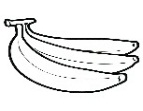 Съел  - 1 дес. Осталось - ? -Запишите решение задачи.-Откройте секретик и выполните проверку. (взаимопроверка)-Оцените себя «Ок» (кто выполнил без ошибок, допустил 1 ошибку, 2 и более ошибок)- Кто раньше справится с задачей выполняет  задание 4 (с.10 рабочая тетрадь)-Будьте внимательными: это задание с ловушкой.(Проводится анализ структуры задачи и делается вывод, что количество тракторов не изменилось, их осталось 15)5 Подведение итогов  Слайд 9 -Наше путешествие подошло к концу.-Вспомните, какие цели ставили перед собой.знания о составе чисел в пределах 10;знания об образовании, обозначении и десятичном составе чисел от 10 до 15;умения выполнять сложение и вычитание, основанное на десятичном составе чисел в пределах 15;умение решать задачи изученных видов;умение определять время по циферблатным часам с точностью до часа.Тест «Да-нет» (+,-)- 10 –это наименьшее двузначное число (да)- 1дес. 2ед. – это число 13 (нет)- 10 увеличить на 5 будет 15 (да)- 14 уменьшить на 1 будет 14 (нет)- в числе 11 – 1 дес. 1ед. (да)-Что интересного узнали о животных?6  Рефлексия  Слайд10-Сохранилось ли у вас до конца урока солнечное весёлое настроение?-Оцените своё настроение на шкале. Выберите смайлик, который соответствует вашему настроению в конце урока.-Я рада, что весёлое настроение сохранилось у вас до конца